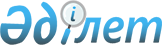 2016 жылға мектепке дейінгі тәрбие мен оқытуға мемлекеттік білім беру тапсырысын, жан басына шаққандағы қаржыландыру және ата-ананың ақы төлеу мөлшерін бекіту туралы
					
			Күшін жойған
			
			
		
					Батыс Қазақстан облысы Орал қаласы әкімдігінің 2016 жылғы 3 маусымдағы № 1593 қаулысы. Батыс Қазақстан облысының Әділет департаментінде 2016 жылғы 7 шілдеде № 4466 болып тіркелді. Күші жойылды - Батыс Қазақстан облысы Орал қаласы әкімдігінің 2018 жылғы 17 мамырдағы № 1231 қаулысымен
      Ескерту. Күші жойылды - Батыс Қазақстан облысы Орал қаласы әкімдігінің 17.05.2018 № 1231 қаулысымен (алғашқы ресми жарияланған күнінен кейін күнтүзбелік он күн өткен соң қолданысқа енгізіледі).

      "Қазақстан Республикасындағы жергілікті мемлекеттік басқару және өзін-өзі басқару туралы" 2001 жылғы 23 қаңтардағы және "Білім туралы" 2007 жылғы 27 шілдедегі Қазақстан Республикасының Заңдарын басшылыққа алып, қала әкімдігі ҚАУЛЫ ЕТЕДІ:

      1. Қосымшаға сәйкес 2016 жылға мектепке дейінгі тәрбие мен оқытуға мемлекеттік білім беру тапсырысын, жан басына шаққандағы қаржыландыру және ата - ананың ақы төлеу мөлшері бекітілсін.

      2. "Орал қаласы білім беру бөлімі" мемлекеттік мекемесінің басшысы (Ж. Төремұратова) осы қаулының әділет органдарында мемлекеттік тіркелуін, "Әділет" ақпараттық-құқықтық жүйесінде және бұқаралық ақпарат құралдарында оның ресми жариялануын қамтамасыз етсін.

      3. Осы қаулының орындалуын бақылау қала әкімінің орынбасары М.Қ. Сатыбалдиевке жүктелсін.

      4. Осы қаулы алғашқы ресми жарияланған күнінен бастап қолданысқа енгізіледі. 2016 жылға мектепке дейінгі тәрбие мен оқытуға мемлекеттік білім беру тапсырысын, жан басына шаққандағы қаржыландыру және ата - ананың ақы төлеу мөлшері
      Ескертпе: аббревиатуралардың толық жазылуы:
      МКҚК - Мемлекеттік коммуналдық қазыналық кәсіпорны;
      ММ - Мемлекеттік мекемесі;
      КММ - Коммуналдық мемлекеттік мекемесі;
      АҚ - Акционерлік қоғамы;
      ЖШС - Жауапкершілігі шектеулі серіктестігі;
      ЖК - Жеке кәсіпкер.
					© 2012. Қазақстан Республикасы Әділет министрлігінің «Қазақстан Республикасының Заңнама және құқықтық ақпарат институты» ШЖҚ РМК
				
      Қала әкімі 

Н. Төреғалиев
2016 жылғы 3 маусымдағы № 1593 
Орал қаласы әкімдігінің 
қаулысына қосымша
№
Мектепке дейінгі тәрбие және оқыту ұйымдарының әкімшілік аумақтық орналасуы (қала, ауыл, кент)
Мектепке дейінгі тәрбие және оқыту ұйымдарының атаулары
Мектепке дейінгі тәрбие және оқыту ұйымдарының тәрбиеленушілер саны
Ай сайын 1 тәрбиеленушіге мемлекеттік білім беру тапсырысы (теңге)
Мектепке дейінгі ұйымдарда қаржыландырудың жан басына шаққанда бір айдағы мөлшері (теңге)
Мектепке дейінгі ұйымдар ата–ананың 1 айдағы ақы төлеу мөлшері (теңге)
Бөбекжай (жергілікті бюджет)
Бөбекжай (жергілікті бюджет)
Бөбекжай (жергілікті бюджет)
Бөбекжай (жергілікті бюджет)
Бөбекжай (жергілікті бюджет)
Бөбекжай (жергілікті бюджет)
1.
Орал қаласы
Орал қаласы әкімдігі Орал қаласының білім беру бөлімінің "№1 "Айгөлек" бөбекжайы" МКҚК
157
20924
20924
9000 бастап 12000 дейін
2.
Орал қаласы
"Орал қаласы әкімдігі Орал қаласының білім беру бөлімінің "№2 "Шағала" бөбекжайы" МКҚК
60
30965
30965
9000 бастап 12000 дейін
3.
Орал қаласы
Орал қаласы әкімдігі білім бөлімінің "Елочка" №3 бөбекжай -балабақшасы" МКҚК
160
50056
50056
9000 бастап 12000 дейін
4.
Орал қаласы
Орал қаласы әкімдігінің Орал қаласының білім беру бөлімінің "№4 "Березка" бөбекжайы" МКҚК
349
17419
17419
9000 бастап 12000 дейін
5.
Орал қаласы
Орал қаласы әкімдігі Орал қаласының білім беру бөлімінің "№5 "Сәуле" бөбекжайы" МКҚК
242
21324
21324
9000 бастап 12000 дейін
6.
Орал қаласы
Орал қаласы әкімдігі Орал қаласының білім беру бөлімінің "№6 "Шолпан" бөбекжайы" МКҚК
97
22997
22997
9000 бастап 12000 дейін
7.
Орал қаласы
"Орал қаласы әкімдігі Орал қаласының білім беру бөлімінің №7 "Айналайын" бөбекжайы" МКҚК
170
20664
20664
9000 бастап 12000 дейін
8.
Орал қаласы
Орал қаласы әкімдігі Орал қаласының білім беру бөлімінің "№8 "Сказка" бөбекжайы" МКҚК
246
27147
27147
9000 бастап 12000 дейін
9.
Орал қаласы
Орал қаласы әкімдігі Орал қаласының білім беру бөлімінің "№9 "Еркемай" бөбекжайы" МКҚК
189
20190
20190
9000 бастап 12000 дейін
10.
Орал қаласы
Орал қаласы әкімдігі Орал қаласының білім беру бөлімінің "№10 "Балапан" бөбекжайы" МКҚК
194
17628
17628
9000 бастап 12000 дейін
11.
Орал қаласы Круглоозерный кентінің Серебряково ауылы
Орал қаласы әкімдігі Орал қаласының білім беру бөлімінің "Серебряков кентінің №11 "Ертөстік" бөбекжайы" МКҚК
30
35994
35994
9000 бастап 12000 дейін
12.
Орал қаласы
Орал қаласы әкімдігі Орал қаласының білім беру бөлімінің "№12 "Аленушка" бөбекжайы" МКҚК
129
19028
19028
9000 бастап 12000 дейін
13.
Орал қаласының Зачаган кенті
Орал қаласы әкімдігі Орал қаласының білім беру бөлімінің "№13 "Золотой ключик" бөбекжайы" МКҚК
187
23896
23896
9000 бастап 12000 дейін
14.
Орал қаласы
Орал қаласы әкімдігі Орал қаласының білім беру бөлімінің "№14 "Колосок" бөбекжайы" МКҚК
153
22917
22917
9000 бастап 12000 дейін
15.
Орал қаласы
Орал қаласы әкімдігі Орал қаласының білім беру бөлімінің "№15 "Ақбота" бөбекжайы" МКҚК
156
23464
23464
9000 бастап 12000 дейін
16.
Орал қаласы
"Орал қаласы әкімдігі Орал қаласының білім беру бөлімінің "№16 "Лесная сказка" бөбекжайы" МКҚК
117
20831
20831
9000 бастап 12000 дейін
17.
Орал қаласы
Орал қаласы әкімдігі Орал қаласының білім беру бөлімінің "№17 "Родничок" бөбекжайы" МКҚК
162
20930
20930
9000 бастап 12000 дейін
18.
Орал қаласы
Орал қаласы әкімдігі Орал қаласының білім беру бөлімінің "№18 "Балдырған" бөбекжайы" МКҚК
182
18934
18934
9000 бастап 12000 дейін
19.
Орал қаласы
"Орал қаласы әкімдігі Орал қаласының білім беру бөлімінің "№19 "Золотой петушок" бөбекжайы" МКҚК
216
17034
17034
9000 бастап 12000 дейін
20.
Орал қаласы
Орал қаласы әкімдігі Орал қаласының білім беру бөлімінің "№20 "Балбөбек" бөбекжайы" МКҚК
160
22073
22073
9000 бастап 12000 дейін
21.
Орал қаласы
"Орал қаласы әкімдігі Орал қаласының білім беру бөлімінің "№21 "Росинка" бөбекжайы" МКҚК
327
18097
18097
9000 бастап 12000 дейін
22.
Орал қаласы
Орал қаласы әкімдігі Орал қаласының білім беру бөлімінің "№22 "Колобок" бөбекжайы" МКҚК
173
26845
26845
9000 бастап 12000 дейін
23.
Орал қаласының Круглоозерный кенті
Орал қаласы әкімдігі Орал қаласының білім беру бөлімінің "№23 мектепке дейінгі ұйым Круглоозерный ауылы" МКҚК
30
35408
35408
9000 бастап 12000 дейін
24.
Орал қаласы
Орал қаласы әкімдігі Орал қаласының білім беру бөлімінің "№24 "Солнышко" бөбекжайы" МКҚК
177
29925
29925
9000 бастап 12000 дейін
25.
Орал қаласы
Орал қаласы әкімдігі Орал қаласының білім беру бөлімінің "№25 "Снежинка" бөбекжайы" МКҚК
317
18153
18153
9000 бастап 12000 дейін
26.
Орал қаласы
Орал қаласы әкімдігі Орал қаласының білім беру бөлімінің №26 "Тұлпар" бөбекжайы" МКҚК
169
23316
23316
9000 бастап 12000дейін
27.
Орал қаласы
Орал қаласы білім бөлімінің "Жігер" №27 балабақшасы" қалалық мемлекеттік коммуналдық қазыналық кәсіпорны
324
19202
19202
9000 бастап 12000 дейін
28.
Орал қаласы
Орал қаласы әкімдігі Орал қаласының білім беру бөлімінің "№28 "Қарлығаш" бөбекжайы" МКҚК
170
19996
19996
9000 бастап 12000 дейін
29.
Орал қаласы
Орал қаласы әкімдігі Орал қаласының білім беру бөлімінің "№29 "Балауса" бөбекжайы" МКҚК
302
20892
20892
9000 бастап 12000 дейін
30.
Орал қаласы
"Орал қаласы әкімдігі Орал қаласының білім беру бөлімінің №30 "Гүлдер" бөбекжайы" МКҚК
163
20585
20585
9000 бастап 12000 дейін
31.
Орал қаласы
Орал қаласы әкімдігі Орал қаласының білім беру бөлімінің №31 "Балдәурен" бөбекжайы" МКҚК
89
22034
22034
9000 бастап 12000 дейін
32.
Орал қаласы
Орал қаласы әкімдігінің Орал қаласының білім беру бөлімінің "№32 "Колокольчик" бөбекжайы" МКҚК
273
17669
17669
9000 бастап 12000 дейін
33.
Орал қаласы
Орал қаласы әкімдігі Орал қаласының білім беру бөлімінің "№33 "Орленок" мектепке дейінгі ұйым" МКҚК
284
20077
20077
9000 бастап 12000 дейін
34.
Орал қаласы
"Орал қаласы әкімдігі Орал қаласының білім беру бөлімінің "№34 "Балбұлақ" бөбекжай" МКҚК
306
18891
18891
9000 бастап 12000 дейін
35.
Орал қаласы
"Орал қаласы әкімдігінің Орал қаласының білім беру бөлімінің "№35 "Шұғыла" бөбекжайы" МКҚК
277
20665
20665
9000 бастап 12000 дейін
36.
Орал қаласы
"Орал қаласы әкімдігі Орал қаласының білім беру бөлімінің "№36 "Балақай" бөбекжайы" МКҚК
92
21260
21260
9000 бастап 12000 дейін
37.
Орал қаласы
"Орал қаласы әкімдігі Орал қаласының білім беру бөлімінің "№37 "Жұлдыз-ай" бөбекжайы" МКҚК
338
18769
18769
9000 бастап 12000 дейін
38.
Орал қаласы
Орал қаласы әкімдігі Орал қаласының білім беру бөлімінің "№38 "Жазира" бөбекжайы" МКҚК
197
18450
18450
9000 бастап 12000 дейін
39.
Орал қаласы
"Орал қаласы әкімдігі Орал қаласының білім беру бөлімінің "№39 "Салтанат" бөбекжайы" МКҚК
306
17660
17660
9000 бастап 12000 дейін
40.
Орал қаласы, Зашаған кенті
"Орал қаласы әкімдігі Орал қаласының білім беру бөлімінің "№40 "Болашақ" бөбекжайы" МКҚК
331
16787
16787
9000 бастап 12000 дейін
41.
Орал қаласы
"Орал қаласы әкімдігі Орал қаласының білім беру бөлімінің "№41 "Ақ тілек" бөбекжайы" МКҚК
164
20970
20970
9000 бастап 12000 дейін
42.
Орал қаласы, Зашаған кенті
"Орал қаласы әкімдігі Орал қаласының білім беру бөлімінің "№42 "Алтын сақа" бөбекжайы" МКҚК
288
18166
18166
9000 бастап 12000 дейін
43.
Орал қаласы
"Орал қаласы әкімдігі Орал қаласының білім беру бөлімінің "№43 "Өркен" бөбекжайы" МКҚК
150
20804
20804
9000 бастап 12000 дейін
44.
Орал қаласы
"Орал қаласы әкімдігі Орал қаласының білім беру бөлімінің "№44 "Мерей" бөбекжайы" МКҚК
305
17961
17961
9000 бастап 12000 дейін
Бөбекжай (республикалық бюджет)
Бөбекжай (республикалық бюджет)
Бөбекжай (республикалық бюджет)
Бөбекжай (республикалық бюджет)
Бөбекжай (республикалық бюджет)
Бөбекжай (республикалық бюджет)
45.
Орал қаласы
"Орал қаласы әкімдігі Орал қаласының білім беру бөлімінің "№45 "Нұрсәт" бөбекжайы" МКҚК
309
19674
19674
9000 бастап 12000 дейін
46.
Орал қаласы
Орал қаласы әкімдігі 

Орал қаласының білім беру бөлімінің "№46 "Ақжайық" бөбекжайы" МКҚК
310
18998
18998
9000 бастап

12000 дейін
47.
Орал қаласы
"Орал қаласы әкімдігі Орал қаласының білім беру бөлімінің №47 "Бәйтерек" бөбекжайы" МКҚК
400
19178
19178
9000 бастап 12000 дейін
48.
Орал қаласы
Орал қаласы әкімдігі Орал қаласының білім беру бөлімінің №48 "Мұрагер" бөбекжайы" МКҚК
350
18082
18082
9000 бастап 12000 дейін
49.
Орал қаласы
"Орал қаласының білім беру бөлімінің №49 "Ақниет" бөбекжайы" МКҚК
380
17663
17663
9000 бастап 12000 дейін
50.
Орал қаласы
Орал қаласы әкімдігі Орал қаласының білім беру бөлімінің №50 "Заңғар" бөбекжайы" МКҚК
360
19096
19096
9000 бастап 12000 дейін
Мектеп жанындағы толық күндік шағын-орталықтар (республикалық бюджет)
Мектеп жанындағы толық күндік шағын-орталықтар (республикалық бюджет)
Мектеп жанындағы толық күндік шағын-орталықтар (республикалық бюджет)
Мектеп жанындағы толық күндік шағын-орталықтар (республикалық бюджет)
Мектеп жанындағы толық күндік шағын-орталықтар (республикалық бюджет)
Мектеп жанындағы толық күндік шағын-орталықтар (республикалық бюджет)
51.
Орал қаласы
"№3 орта жалпы білім беретін мектеп" ММ жанындағы шағын орталық
25
12880
12880
8000 бастап 11000 дейін
52.
Орал қаласы
"№4 орта жалпы білім беретін мектеп" ММ жанындағы шағын орталық
25
12983
12983
8000 бастап 11000 дейін
53.
Орал қаласы
"А.С.Макаренко атындағы №6 орта жалпы білім беретін мектеп" ММ жанындағы шағын орталық
25
16303
16303
8000 бастап 11000 дейін
54.
Орал қаласы
"№7 орта жалпы білім беретін мектеп" ММ жанындағы шағын орталық
25
14633
14633
8000 бастап 11000 дейін
55.
Орал қаласы
Орал қаласының "№9 орта жалпы білім беретін мектеп" ММ жанындағы шағын орталық
25
10447
10447
8000 бастап 11000 дейін
56.
Орал қаласы
"Ахмет Байтұрсынов атындағы №10 жалпы орта білім беретін мектеп" ММ жанындағы шағын орталық
50
10537
10537
8000 бастап 11000 дейін
57.
Орал қаласы
"№12 жалпы орта білім беретін мектеп" ММ жанындағы шағын орталық
25
11690
11690
8000 бастап 11000 дейін
58.
Орал қаласы
"№13 орта жалпы білім беретін мектеп" ММ жанындағы шағын орталық
50
13277
13277
8000 бастап 11000 дейін
59.
Орал қаласы
"№16 орта жалпы білім беретін мектеп" ММ жанындағы шағын орталық
50
13812
13812
8000 бастап 11000 дейін
60.
Орал қаласы
"№21 орта жалпы білім беретін мектебі" ММ жанындағы шағын орталық
25
13417
13417
8000 бастап 11000 дейін
61.
Орал қаласы
"№23 орта жалпы білім беретін мектеп" ММ жанындағы шағын орталық
75
11860
11860
8000 бастап 11000 дейін
62.
Орал қаласы
"№24 орта жалпы білім беретін мектеп" ММ жанындағы шағын орталық
25
10070
10070
8000 бастап 11000 дейін
63.
Орал қаласы
"№26 орта жалпы білім беретін мектеп" ММ жанындағы шағын орталық
25
10780
10780
8000 бастап 11000 дейін
64.
Орал қаласы
"№32 орта жалпы білім беретін мектеп" ММ жанындағы шағын орталық
50
13617
13617
8000 бастап 11000 дейін
65.
Орал қаласы
"№39 орта жалпы білім беретін мектеп" ММ жанындағы шағын орталық
25
13627
13627
8000 бастап 11000 дейін
66.
Орал қаласы
"№40 орта жалпы білім беретін мектебі" ММ жанындағы шағын орталық
25
12613
12613
8000 бастап 11000 дейін
67.
Орал қаласы Круглоозерный кенті
"Круглоозерный

орта жалпы білім беретін мектеп" ММ жанындағы шағын орталық
25
13623
13623
8000 бастап 11000 дейін
68.
Орал қаласы Круглоозерный кенті Серебряково ауылы
"Серебряково жалпы орта білім беретін мектебі" ММ жанындағы шағын орталық
25
13410
13410
8000 бастап 11000 дейін
69.
Орал қаласы
"№47 жалпы орта білім беретін мектеп" КММ жанындағы шағын орталық
50
11090
11090
8000 бастап 11000 дейін

 
Жеке балабакшалар және дербес толық күндік шағын-орталықтар (республикалық бюджет)
Жеке балабакшалар және дербес толық күндік шағын-орталықтар (республикалық бюджет)
Жеке балабакшалар және дербес толық күндік шағын-орталықтар (республикалық бюджет)
Жеке балабакшалар және дербес толық күндік шағын-орталықтар (республикалық бюджет)
Жеке балабакшалар және дербес толық күндік шағын-орталықтар (республикалық бюджет)
Жеке балабакшалар және дербес толық күндік шағын-орталықтар (республикалық бюджет)
70.
Орал қаласы
"Талап" АҚ
75
16800
16800
-
71.
Орал қаласы
"Орал гуманитарлық- техникалық колледжі" мекемесі
50
16800
16800
-
72.
Орал қаласы
"Алмаз и L" мектепке дейінгі мини-ортылығы ЖШС
67
16801
16801
-
73.
Орал қаласы
"Х.Капанов атындағы Орал халықаралық гимназиясы" ЖШС
100
18864
18864
-
74.
Орал қаласы
"Ж.С Қайржан" ЖК
50
16800
16800
-
75.
Орал қаласы
"Орынбасар" ЖК
48
16800
16800
-
76.
Орал қаласы
"Қазақ –Орыс Халықаралық университеті" Халықаралық жоғары оқу орны" ЖШС
30
16800
16800
-
77.
Орал қаласы
"Разак" ЖШС
50
16800
16800
-
78.
Орал қаласы
"Өрлеу Жолы" ЖШС
150
18864
18864
-
79.
Орал қаласы
"Жаңа толқын Орал" 

ЖШС
60
16800
16800
-
80.
Орал қаласы
"Город" ЖК
20
16800
16800
-
81.
Орал қаласы
"А.А.Султанова" ЖК
22
16800
16800
-
82.
Орал қаласы
"Абай жолы" ЖШС
15
16800
16800
-
83.
Орал қаласы
"Сәби" ЖК
30
16800
16800
-
84.
Орал қаласы
"Восход Евразия" ЖШС
30
16800
16800
-